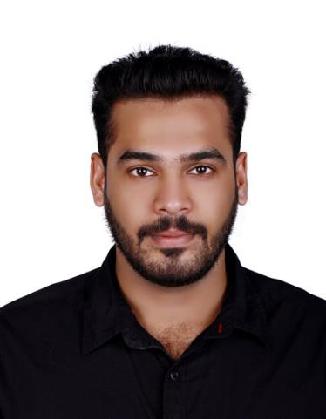 AZHARUDHEENAERONAUTICAL ENGINEERCONTACT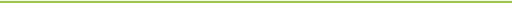 PHONE : +971504753686EMAIL :  azharudheen-399209@2freemail.com EDUCATIONB.E. Aeronautical EngineeringAnna University, Chennai(2011 – 2015)HSE Integrated Science (Electrical, Electronics & Computer Science)Board of Technical Higher Secondary Education (2009 – 2011)LANGUAGESEnglishMalayalamHindiTamilArabicPERSONAL INFODOB	: 17th March 1994GENDER  : MaleNATIONALITY	: Indian(Visiting visa valid till 31st December 2020)WORK EXPERIENCE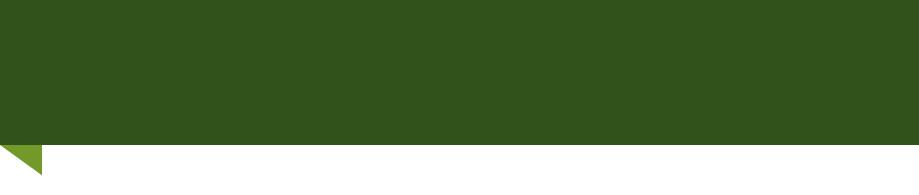 SURVIELLANCE ENGINEERin CochinSeptember 2015 – January 2020ROLES & RESPONSIBILITIESMonitor error occurrence and malfunctioning of the components.Escalating failures report for technical assistance.Ensure error rectification in time.Forward error log to higher officials.Workplace monitoring and regular inspection of ongoing mechanical works and operations.Perform preventive maintenance monthly.Performance committee meetings, Weekly progress meetings.Performance report daily and monthly, safety statistics report.Site audits, Inspections, failure identification.Interface with site supervisors on a daily basis to enquire about performance progress.Investigate cause for error occurrence and provide solutions to prevent recurrences.Estimation of fuel consumption of proper operation of fields.Prediction of fuel and ensure fuel supply in need in time.Ensure proper safety measurements in the fields.Keeps track record of all incidents at site.PROJECTSUNDERTAKEN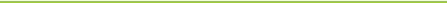 Aircraft Design Project – Cargo AircraftPerformance of Aircraft Engine with Nozzle After bodySupervision of operations and maintenance of electrical and mechanical systems.COMPUTER SKILLS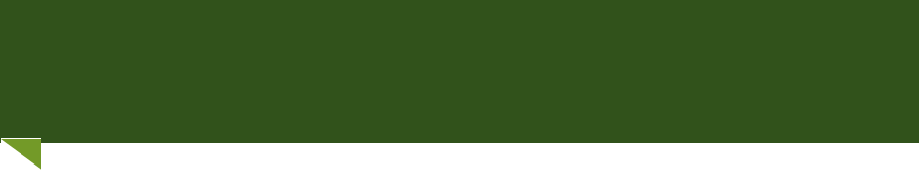 MICROSOFT WORDCAREER ABSTRACTAn adaptable and innovative qualified Aeronautical Engineer. Offering extensive knowledge of aircraft structures, propulsion and aerodynamics. Successful at aircraft design projects. Knowledgeable about electrical, electronic and computer operations.Forward thinking and result - oriented Technical Professional, with more than 4 years of relevant experience as Surveillance Engineer and Alarm Monitoring Technician providing leadership within the sector.AUTOCAD 2D, 3DPHOTOSHOPCATIAMICROSOFT EXCELC++MCROSOFT POWERPOINT